This form should be completed to make a SAR referral and forwarded to the relevant Safeguarding Adults Board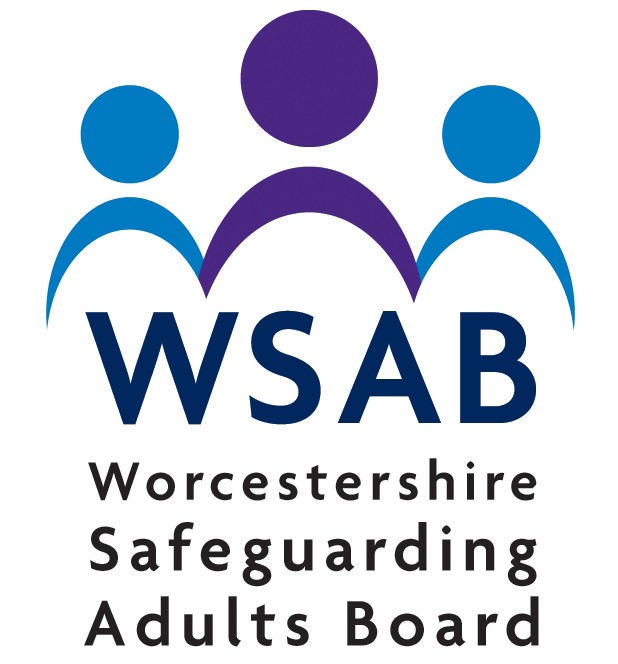 The responsible Safeguarding Adults Board will consider every referral on the basis of whether it meets the Safeguarding Adults Review criteria as stipulated in section 44 of the Care Act 2014 which states:A Safeguarding Adult Board (SAB) must arrange for there to be a review of a case involving an adult in its area with needs for care and support (whether or not the local authority has been meeting any of those needs) if:There is reasonable cause for concern about how the SAB, members of it or other persons with relevant functions worked together to safeguarding the adultAndEither of the following conditions are met –Condition 1 is met if –The adult is still alive, andThe SAB knows or suspects that the death resulted from abuse or neglect (whether or not it knows about or suspected the abuse or neglect before the adult died)Condition 2 is met if –The adult is still alive, andThe SAB knows or suspects that the adult has experienced serious abuse or neglect.Further information about Safeguarding Adult Reviews can be found within the local Safeguarding Adults Board protocol and supporting documents.A SAR will not blame any organisation or person for something that has not worked well. It is not an alternative to a complaint. The SAR process looks at whether any lessons can be learned about the way organisations worked together to support and protect the person who died or suffered harm.How can I refer a case for review?Any professional can make a referral. If you know of a case that meets the SAR criteria, then you should first discuss a possible referral with the safeguarding lead for your organisation.A member of the public that wishes to make a referral should contact the worker involved with the person's care to discuss the circumstances. The worker will then assess whether there is sufficient evidence to make a referral on their behalf.Cases that have the potential for a SAR and notification of any single agency reviews should be referred immediately.Referrals should be quality assured and authorised by your agencies Safeguarding Lead or a Senior Manager prior to submission.All referrals must be submitted securely. Please contact the local SAB to discuss as required.Referrals will be considered for a review and the referrer informed of the outcome.  Section 1 – TO BE COMPLETED BY THE REFERRING AGENCY	Please complete all sections and include as much information as possible to ensure that the decision-making process is robust and proportionate.This document contains sensitive personal data so please ensure your email is secure or encrypted.The Safeguarding Lead for your agency should sign below to confirm that they are in agreement for this referral to be made to the SAB.Signed: …………………………..	Print name: ……………………..  Senior Manager/Designated Safeguarding Lead/SAB MemberDate Authorised: ………………………………..Reason for referral without authorisation (if applicable):2a Record of where a Request does not meet the SAR criteria and is being closed without scoping2b Record of Discussion/s at the Scoping MeetingRecommendation to SAB ChairSigned: ..................................................................Scoping Meeting ChairDate: ...................................................................SAB Chair DecisionSigned: ..................................................................Date: ...................................................................Which Board do you want to refer to? Worcestershire Safeguarding Adults Board1. Details of person making referral1. Details of person making referralNamePositionAgencyAddressPhone NumberE-mail2. Details of the person being referred2. Details of the person being referredNameDate of birthDate of death (if applicable)Inquest date (if known)AddressCare and support needs/significant medical information3. Details of the representative/family of the adult with care and support needs3. Details of the representative/family of the adult with care and support needsDoes the adult have any family or representative as far as you are aware?Are they aware of the SAR referral?Family member/representative contact nameRelationship to the adultPhone numberAddressIs there any reason the family should not be contacted if a decision is made that the case meets the criteria for a SAR?      (if Yes please give details)4. Notification of other reviews being undertakenDomestic Homicide Review (DHR)Multi Agency Public Protection Arrangements (MAPPA) review Root Cause Analysis (RCA)Child Safeguarding Practice Review Learning Disabilities Mortality LeDeR Review OtherDate review commenced:  Date review completed:Please provide details including recommendations where known:5. Please provide a brief summary of the case and the circumstances that led to the referral including any practice issues identified.Please include details of; victim (age, gender, ethnicity), the care and support needs, living situation, location of the abuse/incident, type of abuse/safeguarding issue, and who the source of risk is.6. Please outline the factors that suggest the SAR criteria are met:Please refer to the front page of this referral form and include in detail how you feel the circumstances meet the criteria for a Safeguarding Adults Review responding fully to each separate criteria.For the circumstances to meet the criteria there must be concerns about how separate agencies worked together.a) The adult has care and support needs/significant medical information – Specify below:b) There is reasonable cause for concern about how the SAB, members of it or other persons with relevant functions worked together to safeguard the adult. Specify below:c) The adult has died (suspected to be resulting from abuse or neglect). Specify below:d)  The adult is still alive and suspected to have experienced abuse or neglect:7. Please list the agencies/service providers known to be involved in this case. Please include the GP8. Please provide any additional information you feel is relevant..9. Please account for any delay in the referral being submitted.N/A DateDecision made byDecision/commentsExpands to fitExpands to fitExpands to fitAttended by:Attended by:NameTitle & OrganisationDateDiscussion(including consideration of the factors highlighted for consideration within the Quality Markers)DecisionExpands to fitExpands to fitExpands to fitAgencies who have not responded to the request for information and action taken:After reviewing the information from all involved agencies, it is recommended that this case:After reviewing the information from all involved agencies, it is recommended that this case:After reviewing the information from all involved agencies, it is recommended that this case:iMeets the criteria for a SAR under S44 (1) and (2) or (3) of The Care Act 2014iiMeets the criteria for a SAR under S44 (4) The Care Act 2014iiiDoes not meet the criteria for a SAR under S44 The Care Act 2014It is recommended/not recommended that this case is subject to a SAR for the following reasons (include rationale for recommendation and consideration of MSP, information on key areas of enquiry, methodology and timeframe):If the case does not meet the criteria for a SAR and another review process has been agreed, please give details below (please refer to the guidelines):Please account for any delay in decision making: